О внесении изменений в Закон Республики Саха (Якутия)«О промышленной политике в Республике Саха (Якутия)»Статья 1Внести в Закон Республики Саха (Якутия) от 21 февраля 2018 года 1973-З 
№ 1505-V «О промышленной политике в Республике Саха (Якутия)» следующие изменения:1) в пункте 3 части 3 статьи 4 после слов «индустриальных (промышленных) парков» дополнить словами «промышленным технопаркам, управляющим компаниям промышленных технопарков,»;2) дополнить статьей 16.1 следующего содержания:«Статья 16.1. Промышленные технопарки1. В соответствии с законодательством Российской Федерации на территории Республики Саха (Якутия) создаются промышленные технопарки.2. Создание новых и развитие существующих промышленных технопарков 
на территории Республики Саха (Якутия) осуществляются с учетом стратегии пространственного развития Российской Федерации, а также схем территориального планирования Российской Федерации и схем территориального планирования Республики Саха (Якутия).3. Применение мер стимулирования деятельности в сфере промышленности, установленных нормативными правовыми актами Республики Саха (Якутия), 
к управляющей компании промышленного технопарка и субъектам деятельности в сфере промышленности, использующим объекты технологической инфраструктуры 
и промышленной инфраструктуры, находящиеся в составе промышленного технопарка, осуществляется в порядке, установленном нормативными правовыми актами Республики Саха (Якутия), в случае соответствия промышленного технопарка и управляющей компании промышленного технопарка требованиям, установленным в соответствии 
с частью 1 статьи 19.1 Федерального закона «О промышленной политике в Российской Федерации», и дополнительным требованиям в случае их установления Правительством Республики Саха (Якутия).4. Подтверждение соответствия промышленного технопарка и управляющей компании промышленного технопарка требованиям, установленным Правительством Республики Саха (Якутия) к промышленному технопарку и управляющей компании промышленного технопарка, осуществляется в порядке, установленном Правительством Республики Саха (Якутия).».Статья 2Настоящий Закон вступает в силу после дня его официального опубликования.Глава Республики Саха (Якутия) 						А.НИКОЛАЕВг.Якутск, 30 января 2019 года          2088-  З № 87-VI                                               З А К О НРЕСПУБЛИКИ САХА (ЯКУТИЯ)  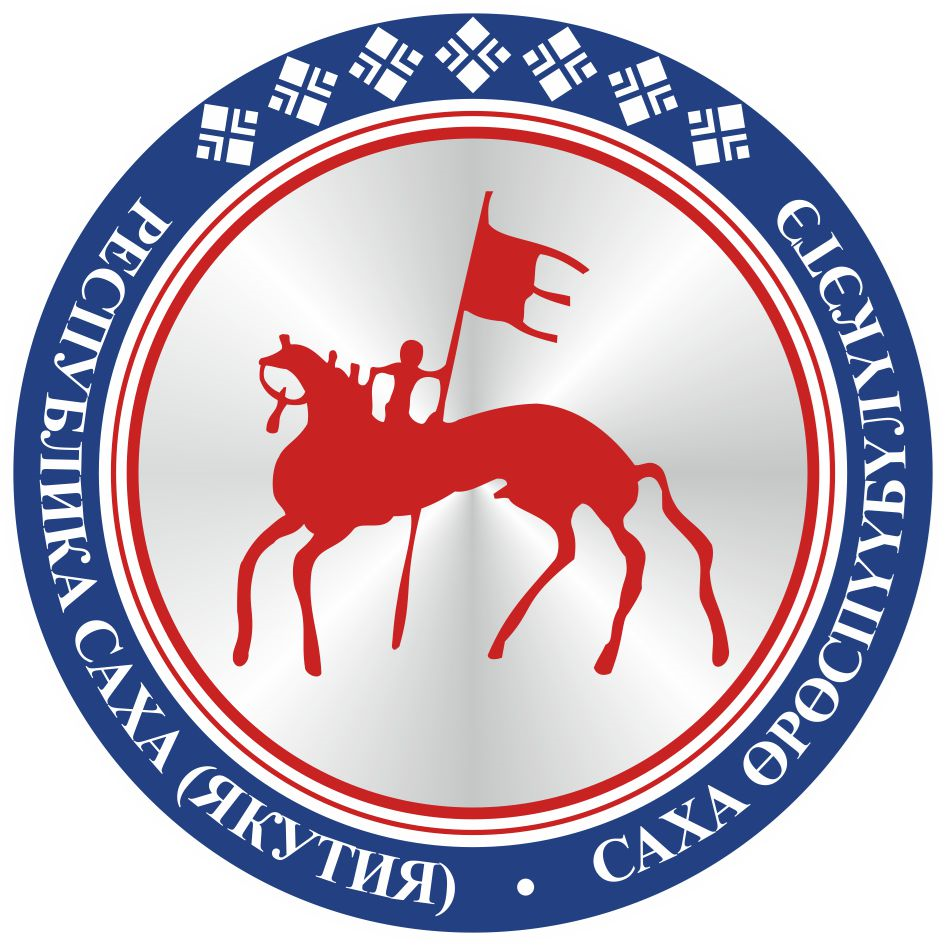                                       САХА ЈРЈСПҐҐБҐЛҐКЭТИНС О К У О Н А                                       